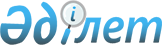 Сарыағаш аудандық мәслихатының 2019 жылғы 28 наурыздағы № 36-332-VI "Пайдаланылмайтын ауыл шаруашылығы мақсатындағы жерлерге жер салығының базалық мөлшерлемелерін және бірыңғай жер салығының мөлшерлемесін арттыру туралы" шешімінің күші жойылды деп тану туралыТүркістан облысы Сарыағаш аудандық мәслихатының 2021 жылғы 22 желтоқсандағы № 16-112-VII шешiмi. Қазақстан Республикасының Әділет министрлігінде 2021 жылғы 27 желтоқсанда № 26080 болып тiркелдi
      "Құқықтық актілер туралы" Қазақстан Республикасының Заңының 27- бабына сәйкес, Сарыағаш аудандық мәслихаты ШЕШТІ:
      1. Сарыағаш аудандық мәслихатының "Пайдаланылмайтын ауыл шаруашылығы мақсатындағы жерлерге жер салығының базалық мөлшерлемелерін және бірыңғай жер салығының мөлшерлемесін арттыру туралы" 2019 жылғы 28 наурыздағы № 36-332-VI (Нормативтік құқықтық актілерді мемлекеттік тіркеу тізілімінде № 5003 болып тіркелген) шешімінің күші жойылды деп танылсын.
      2. "Сарыағаш аудандық мәслихат аппараты" мемлекеттік мекемесі Қазақстан Республикасының заңнамасында белгіленген тәртіпте:
      1) осы шешімнің Қазақстан Республикасының Әділет министрлігінде мемлекеттік тіркелуін;
      2) осы шешімді ресми жариланғаннан кейін Сарыағаш аудандық мәслихатының интернет-ресурсына орналастырылуын қамтамасыз етсін;
      3. Осы шешім оның алғашқы ресми жарияланған күнінен кейін күнтізбелік он күн өткен соң қолданысқа енгізіледі.
					© 2012. Қазақстан Республикасы Әділет министрлігінің «Қазақстан Республикасының Заңнама және құқықтық ақпарат институты» ШЖҚ РМК
				
      Аудандық мәслихат хатшысы

С. Таскулов
